Załącznik nr 1 do Regulaminu finansowania kosztów studiów podyplomowych 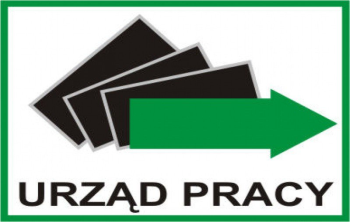 w Powiatowym Urzędzie Pracy w KłodzkuWNIOSEK Wnioskuję o:WYPEŁNIA WNIOSKODAWCAUzasadnienie potrzeby udzielenia wnioskodawcy tej formy pomocy;       .............................................................                                         ........................................................................	                        /data/	/podpis kandydata na szkolenie/.WYPEŁNIA Powiatowy Urząd PracyOPINIA DORADCY ZAWODOWEGO........................................................                                                                                     …………………………………………                                             /data/	                /pieczątka i podpis /	OPINIA SPECJALISTY DS. ROZWOJU ZAWODOWEGO........................................................                                                                                     …………………………………………                                             /data/	                /pieczątka i podpis /	OPINIA KIEROWNIKA DZIAŁU/FILII........................................................		                                                                           ……….………............................./data/					                                                                               / pieczątka i podpis/    WYKONANIE Niniejsze zamówienie nie podlega przepisom Ustawy z dnia 11 września 2019r. – Prawo zamówień  publicznych.…………………………….……					…………………...……………… data							                             pieczątka i podpisŚRODKI FINANSOWEKwota finansowania studiów podyplomowych mieści się/ nie mieści się w planie finansowym na rok …………...........................................................                                                                                     …………………………………………                 /data/	                /pieczątka i podpis /	DECYZJA ZASTĘPCY DYREKTORA PUP........................................................		                                                                 ........................................................./data/					                                                                             / pieczątka i podpis/     właściwe zaznaczyć X 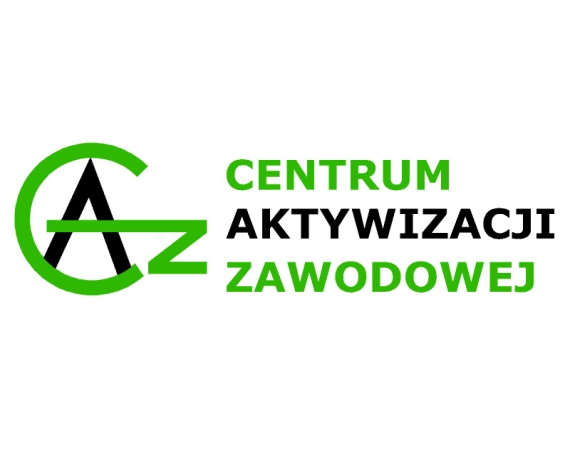 POWIATOWY URZĄD PRACY W KŁODZKUul. St. Wyspiańskiego 2 J, 57-300 Kłodzko, /: 74/ 865-74-10e-mail: sekretariat@pup.klodzko.pl  ;  www.pup.klodzko.pl sfinansowanie kosztów egzaminu umożliwiającego uzyskanie świadectwa; dyplomu; zaświadczenia; określonych uprawnień zawodowych lub tytułów zawodowych niezbędnych do wykonywania zawodu  (art. 40 ust. 3a) (właściwe podkreślić)sfinansowanie studiów podyplomowych (art. 42a ust. 1).Nazwisko i imięPeselAdres zamieszkania,Adres zamieszkania,Nr telefonu:                                                    e-mail:Numer dowodu osobistego lub dokumentu stwierdzającego tożsamość (dot. cudzoziemca)Kierunek wykształceniaDodatkowe uprawnienia/umiejętnościOstatnio wykonywany zawódNazwa egzaminu; kierunek studiów podyplomowych, czas trwaniaOrganizator /nazwa i adres/................................................................................................................................................................................................................................................................................................................................................................................................................................................................................................................................................................................................................................................................................................................................................................................................................................................................................................................................................................................................................................................................................................................................................................................................................................................................................................................................................................................................................................................................................................................................................................................................................................................................................................................................................................................................................*     Do wniosku załączam INFORMACJE O STUDIACH PODYPLOMOWYCH PLANOWANYCH DO SFINANSOWANIA ZE ŚRODKÓW FPOpinia doradcy zawodowego o predyspozycjach zawodowych i preferowanym kierunku studiów podyplomowych/egzaminu:..........................................................................................................................................................................................................................................................................................................................................................................................................................................................................................................................................................................................................................................................................................................................................................................................................................................................................................................................................................................................................................................................................................................................................................................................................................................................................................................................................................................................................................................................................................................................................................................................................................................................................................................................................................................................................................................................................................................................................................................................................................................................................................................................................................................................................................................................................................................................................................................................................................................................................................................................................................................................................................................Bezrobotny/poszukujący pracy odCzy udział w studiach podyplomowych wynika z IPDInformacja specjalisty ds. rozwoju zawodowego ........................................................................................................................................................................................................................................................................................................................................................................................................................................................................................................................................................................................................................................................................................................................................................................................................................................................................................................................................................................................................................................................................................................................................................................................................................................................................................................................................................................................................................................................................................................................................................................................................................................................................................................................................................................................................................................................................................................................................................................................................................................................................................................................................................................................................................................................................................................................................................................................................................................................................................................................................................................................................................................................................................................................................................................................................................................................................................................................................................................................................................................................................................................................................................................................................................................................................................................................................................................................................................................................................................................................................................................................................................................................................WNIOSEK:ZAKWALIFIKOWANY DO REALIZACJIWNIOSEK:NIE ZAKWALIFIKOWANYWNIOSEK:ZAKWALIFIKOWANY DO RALIZACJIWNIOSEK:NIE ZAKWALIFIKOWANY